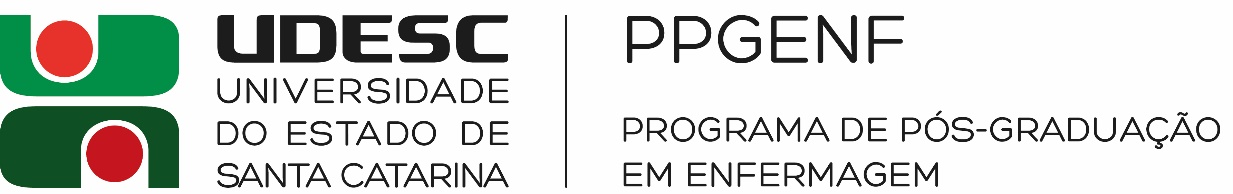 PROGRAMA DE PÓS-GRADUAÇÃO EM ENFERMAGEM – PPGENFMESTRADO PROFISSIONAL EM ENFERMAGEM NA ATENÇÃO PRIMÁRIA À SAÚDE - MPEAPSPROCESSO SELETIVO DISCENTE DO CURSO DE MESTRADO PROFISSIONAL EM ENFERMAGEM 
NA ATENÇÃO PRIMÁRIA A SAÚDE – TURMA 2022 (EDITAL Nº 08/2021 CAPES/COFEN)RESULTADO FINALLista de SuplentesAline Fernanda LazariMarina Suellen Trevisol DarifChapecó, 15 de dezembro, 2021.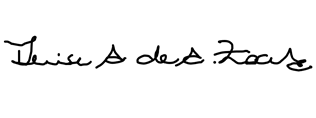 Denise Antunes de Azambuja ZocchePresidente da ComissãoCoordenadora do Mestrado Profissional em Enfermagem na Atenção Primária à Saúde (MPEAPS)CLASSIFICADOORIENTADORNeiva Vargas PolezeProf.Dra.Lucimare FerrazFranciéli Hollas RosalemProf.Dra.Elisangela Argenta ZanattaAna Paula RechProf.Dra. Denise Antunes de Azambuja ZoccheDenise FingerProf.Dra.Silvana dos Santos ZanotelliAngela Bruna Luchese SariProf.Dr. Rafael Gue MartiniDanieli ParisottoProfa.Dra.Silvana dos Santos ZanotelliLucélia  Pires de Lima LuizProf.Dra.Carla ArgentaGabriela VicariProf. Dra. Denise Antunes de Azambuja ZoccheSimone OrthProf.Dra.Edlamar Katia AdamyCamila Dal’Santo LonghiProf.Dra.Carla Argenta